Тестирование по разделу "Гимнастика"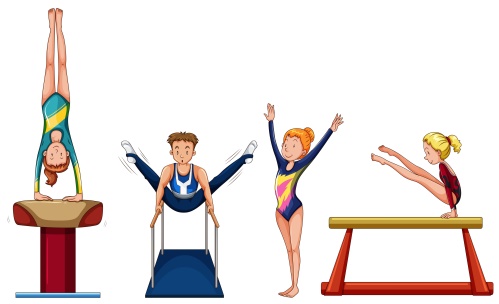 1.Страна, в которой зародилась гимнастика?РоссияПольшаДревняя ГрецияГермания2. Что обозначает слово "гимнастика"?УпражняюОбнаженныйГибкостьПластичный3. Какое физическое качество развивает гимнастика?СкоростьВыносливостьСилуБыстроту4. Какой вид гимнастики выполняется под музыку, с выполнением гимнастических и танцевальных упражнений?Спортивная ХудожественнаяЦирковаяКомандная5. Этот вид оздоровительной гимнастики используют для укрепления здоровья, умственной и физической работоспособности?УличнаяСпортивнаяГигиеническаяРитмическая6. Стойка в гимнастике – это?Положение сидяИсходное положение в строюВертикальное положение ногами вверх с опорой какой-нибудь частью телаПоложение сидя7. Утренняя гимнастика относится к…ПроизводственнойОздоровительнойОбразовательно - развивающейСпортивной8. Что такое вольные упражнения в гимнастике?Комбинации различных упражнений с элементами хореографии и акробатикиУпражнения на снарядахКомплекс общеразвивающих упражненийУпражнения на брусьях9. Атлетическая гимнастика – это…Прекрасное средство развития ловкостиПрекрасный способ развития быстроты, выносливости и воли, функциональных возможностей организма10. Классификация видов гимнастики…      А. Урочные, тренировочные      B. Культурные, эстетические      C. Оздоровительные, образовательно – развивающие, спортивные      D. Механические, развивающие, химические11. Основными средствами ее являются упражнения танцевального характера, выполняемые с предметами и без предметов. Также они служат прекрасным средством физического воспитания девочек, девушек и женщин. Сугубо женский вид спорта. Что за вид спорта?      А. Лёгкая атлетика      B. Цирковая гимнастика      C. Спортивная гимнастика      D. Художественная гимнастика      А. Объяснением      B. Страховкой      C. Вниманием      D. Опасностью13. Элемент, выполняемый с опорой лопатками и затылком, называется?СтойкаПерекатСтойка на лопаткахПерекат с доставанием пола ногами за головой14. Полное вращение тела с переходом из одного положения в другое с опорой на руки, называется?ПереворотКолесоСальтоСтойка на руках15. Сед с предельно разведенными ногами в стороны?Сед ноги в стороныПолушпагатШпагатВыпад16. Полное вращение тела с переходом из одного положения в другое с опорой на руки?ПереворотКолесоСальтоСтойка на руках17. Вращательное движение с последовательным касанием опоры при частичном или полном переворачиванием через голову?Перекаты и кувыркиГруппировки и перекатыПереворотыПереворачивание18. Способ, с помощью которого занимающиеся держатся за снаряд?ХватЗахватУхватПерехват19. Преодоление с разбега гимнастического снаряда, заранее заданным способом с опорой на руки?Прыжок в высотуПреодоление препятствийВскокОпорный прыжок20. Упражнения в висах и упорах являются эффективным средством развития силы и силовой выносливости?Мышц рукМышц ногМышцы рук и плечевого пояса Мышц шеи21. Передвижение из одного строя в другой называется?ПереходПерестроениеПостроениеПередвижение22. Прыжок со снаряда в гимнастике?ВылетСпадСоскокСпрыгивание23. Вращательное движение через голову с последовательным касанием опорной поверхности отдельными частями тела в гимнастике?КувырокПерекатПереворотСальто24. Положение занимающихся на согнутых ногах в гимнастике обозначается как…СедПриседУпорСтойка25. Дугообразное, максимально прогнутое положение спиной к опорной плоскости с опорой руками и ногами?Стойка«Мост»Переворот«Шпагат»26. Акробатические упражнения способствуют развитию….Силы, быстроты и точности движения;Совершенствуют способность ориентироваться в пространстве;Оказывают большое тренирующее воздействие на вестибулярный аппарат;Всё перечисленное верно27. Передвижение из одного строя в другой называется?ПереходПерестроениеПостроениеПередвижение28. Выберите ряд, в котором указаны все фазы опорного прыжка:Разбег и наскок на мостик, толчок ногами, полет и приземлениеРазбег и наскок на мостик, толчок ногами, приземлениеРазбег, отталкивание ногами, полет, приземлениеРазбег и наскок на мостик, толчок ногами, опора на руки, приземление29. Гимнастические прыжки делятся на следующие группы:Опорные и не опорные Через коня и прыжки на местеПрыжки с разбега и прыжки с местаСо скакалкой и без скакалки30. Как называется способ увеличения интервала или дистанции строя?РаздвижениеРасхождениеПередвижениеРазмыканиеКЛЮЧ К ТЕСТУ:CACBCCBACCDBCACAAADCBCABBDBDADПрекрасное средство и метод развития мышечной силы, силовой выносливости, функциональных возможностейПрекрасное средство и метод развития умственной работоспособности12. Как называется комплекс мер, направленных на обеспечение безопасности гимнастов  выполняющих упражнение?